Уважаемые коллеги!             Приглашаем Вас принять участие             во Всероссийском  фотоконкурсе «Самый лучший класс»1.Общая информация1.1. Настоящее Положение определяет порядок организации и проведения Всероссийского фотоконкурса «Самый лучший класс». 1.2. Конкурс проводится с 30 апреля по 22 мая 2016 года. 1.3. По результатам конкурса все участники получают дипломы ПОБЕДИТЕЛЯ. 1.4. Диплом об участии в конкурсе высылается на электронную почту, указанную вами в заявке. Срок получения диплома 1-3 дня.1.5. Цель конкурса – всестороннее содействие развитию творческого потенциала участников, развитие их фантазии и образного мышления.1.6. Организатором выступает ООО «Радуга Детства»2. Участники конкурса 2.1. В конкурсе могут принимать участие воспитанники детских садов, учащиеся, воспитатели, учителя, педагоги дополнительного образования и любые желающие. 2.2. Конкурсные работы могут быть выполнены индивидуально или коллективно. 3. Условия участия К участию в конкурсе принимаются фотографии на тему конкурса. (От 1 участника – не более 3 фотографий). Для участия в конкурсе необходимо направить:Заявку на участие в конкурсе.Материалы конкурса (фотографии)Копию квитанции об оплате. Стоимость участия в конкурсе (оргвзнос) 200 рублей.Материалы принимаются исключительно  в электронном варианте по электронной почте на адрес: conkursy2015@yandex.ru  с пометкой «На фотоконкурс». Заявка участника фотоконкурса «Самый лучший класс»Заявка  участника направляется в электронном виде вместе с фото материалами и копией квитанции об оплате организационного взноса по электронной почте conkursy2015@yandex.ru  По всем организационным вопросам можно обращаться в Оргкомитет по электронной почте на адрес  conkursy2015@yandex.ruЖЕЛАЕМ УДАЧИ!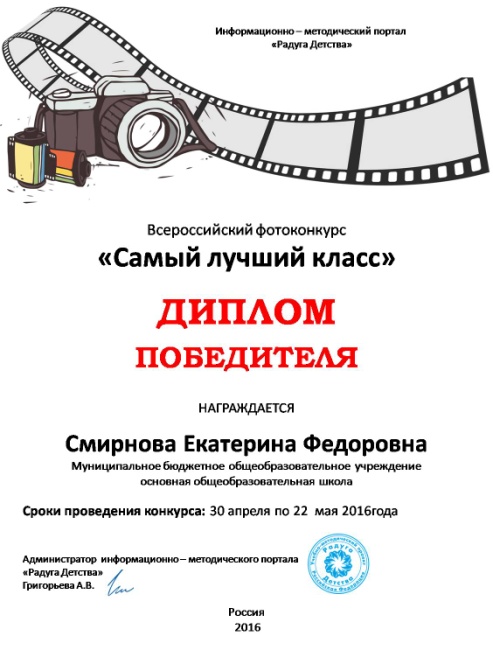 Платежные реквизиты для оплаты организационного взноса:Получатель платежа: ИП Имаева Екатерина АлександровнаИНН/КПП 595706110630/595701001Расчетный счет № 4080 2810 1031 0010 1887Банк: Пермский – ПКБ филиал ПАО Банка «ФК Открытие»БИК: 045773728,Корреспондентский счет: 3010 1810 7577 3000 0728 в Отделении ПермьНазначение платежа: Материалы Фотоконкурса  (Ф.И.О. участника)Заявка участника фотоконкурса «Самый лучший класс»Заявка участника фотоконкурса «Самый лучший класс»Фамилия, имя, отчество  участника (полностью)ДолжностьКраткое наименование Вашей организации, город (населенный пункт) Электронный адрес для отправки дипломаТелефон мобильныйКвитанция

Кассир